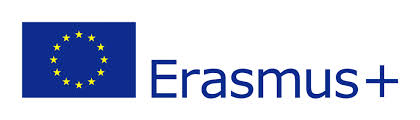 Yararlanıcılar içinBİLGİ FORMUBütün sorulara cevap verinizAdıSoyadıT.C. Kimlik NumarasıDoğum yeri & Doğum TarihiBölümü/BirimiKonu alanıAkademik Unvan/Görev UnvanıMisafir Olunan Üniversite/İşletmeEğitim Alacağı AlanEğitim Alma süresi (gün)Hareketlilik Başlangıç tarihiEğitim DiliBanka Hesap No (T.C. Ziraat Bankası-Avro)IBANFiili Derece/Kademe:Ek Gösterge:Mesleki tecrübe yılıAdresTelefon numarasıE-posta adresi